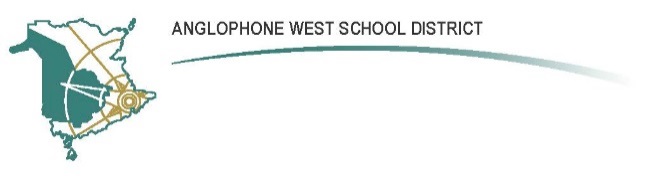 Carleton North High School30 School Street, Florenceville-Bristol, N.B.PSSC MinutesDate:  October 25, 2022           Time: 7:00 pmLocation: Library Call to Order: Meeting called to order by Monica O’Neill at 7:06 pm.  Approval of the Agenda:  Karen Guest moved to accept the agenda. Sarah Oakes seconded. Motion carried.  Approval of the Minutes from Previous Meeting:  Karen Guest moved to accept the minutes with corrections as circulated and seconded by Sarah Oakes. Celebrations: Wraps on front doors – very impressive, bathroom door wraps completed-Good start up, October has been busier-Pleased with Leadership taken by students within the school-Tennis Courts out back of the school, unable to use for 10 years.  Working on obtaining funding to resurface and making use of the outdoor space again for school and community use.-Theatre renovations are a work in progress-Varsity Boys Soccer hosting Regionals here this weekend-Essential Skills Capstone Project by Macie Hopkins helping the homeless shelters in Fredericton-Home & School – 10 parents have signed upBusiness Arising from the Minutes: PSSC Forms – Anna Brownridge and Clarie Cummings need to complete forms.PSSC Budget – spend sooner than later.  Jana read the memo on what the PSSC budget can be spent on.  Discussion on purchasing a button press machine to promote positive messages.  Asked SRC Rep Sarah Lagarde if she thought the students would wear the buttons, she said yes.  The cost would be approximately $260.00.  Motion was made by Monica O’Neill to spend $400.00 to purchase a button press machine and accessories to promote positive signage within the school.  Seconded by Connie Smith.  Motion carried.  Discussion was then had to have the bus entrance doors wrapped with positive signage.  Motion was made by Monica O’Neill to spend $300.00 towards bus doors.  Seconded by Sarah Oakes.  Motion carried.  Approximately half the budget is left to be spent later.Home & School –Co-chairs will be Tanya Kelly and Leanne Stone.  Ms. Anderson will be the Staff liaison.  They will focus on health and wellness. New Business:School Plan – We had a difficult situation relating to racism with one of our students.  We did individual classroom presentations regarding diversity with the help of Ms. White.  We are teaching more about diversity this year.  Showing students our response to situations is there.  What do teachers do monthly to work towards achieving these goals?  One staff meeting a month, staff work towards these goals.  June of 2022, we did not meet these goals.  So these goals are set again for this school year. Take Our Kid to Work Day – ASDW will not be participating in Take Our Kids to Work this year.  a) Principal’s Report – see attached documentb)  SRC Report – see attached documentc)  Staff Report – see attached documentOther Business –Parent Teacher is November 18 in the morning.  Report Cards will be issued November 14.  Now that parents and students have access to PowerSchool and can see marks at any time, Reports Cards will be no longer be printed in the second semester.  Questions on the Dress Code at School.  The Dress Code is printed in the Student Handbook.  We have to be very careful in addressing students on this subject.Date of Next Meeting: November 22, 2022 at 6:30 pm.Adjournment: Meeting adjourned by Monica O’Neill seconded by Karen Guest at 9:09 pm____________________			____________________PSSC Chair						Date____________________			______________________PSSC Secretary					DatePSSC Members Present:Monica O’Neill, Co-ChairpersonHeather Chase (Teams)Sherry BrennanKaren GuestLisa Wolverton (Teams)Sarah OakesConnie SmithShelley Hunter, Teacher Rep (Teams)Sarah Lagarde, SRC RepPSSC Members Regrets:Tara Orchard, Co-ChairpersonBrian McLeanVictoria HuttSchool/DEC Representation Present:Jason Smith, Principal Jana Brennan, Vice PrincipalThomas Geburt, DEC ChairSchool/DEC Representation Regrets: